Pozdravljeni!Verjetno  že pogrešate žogo in družbo. Potrpite ,čas je ,da vsak zase naredimo čim več ,da bomo vse tehnične elemente skupinskih športov kar se da natrenirali in ob prihodu v šolo  vse to uporabili v igri.Današnja vadba :Ogrevanje          -15 minut lahkotnega teka                                                           -kompleks gimnastičnih vaj z žogo 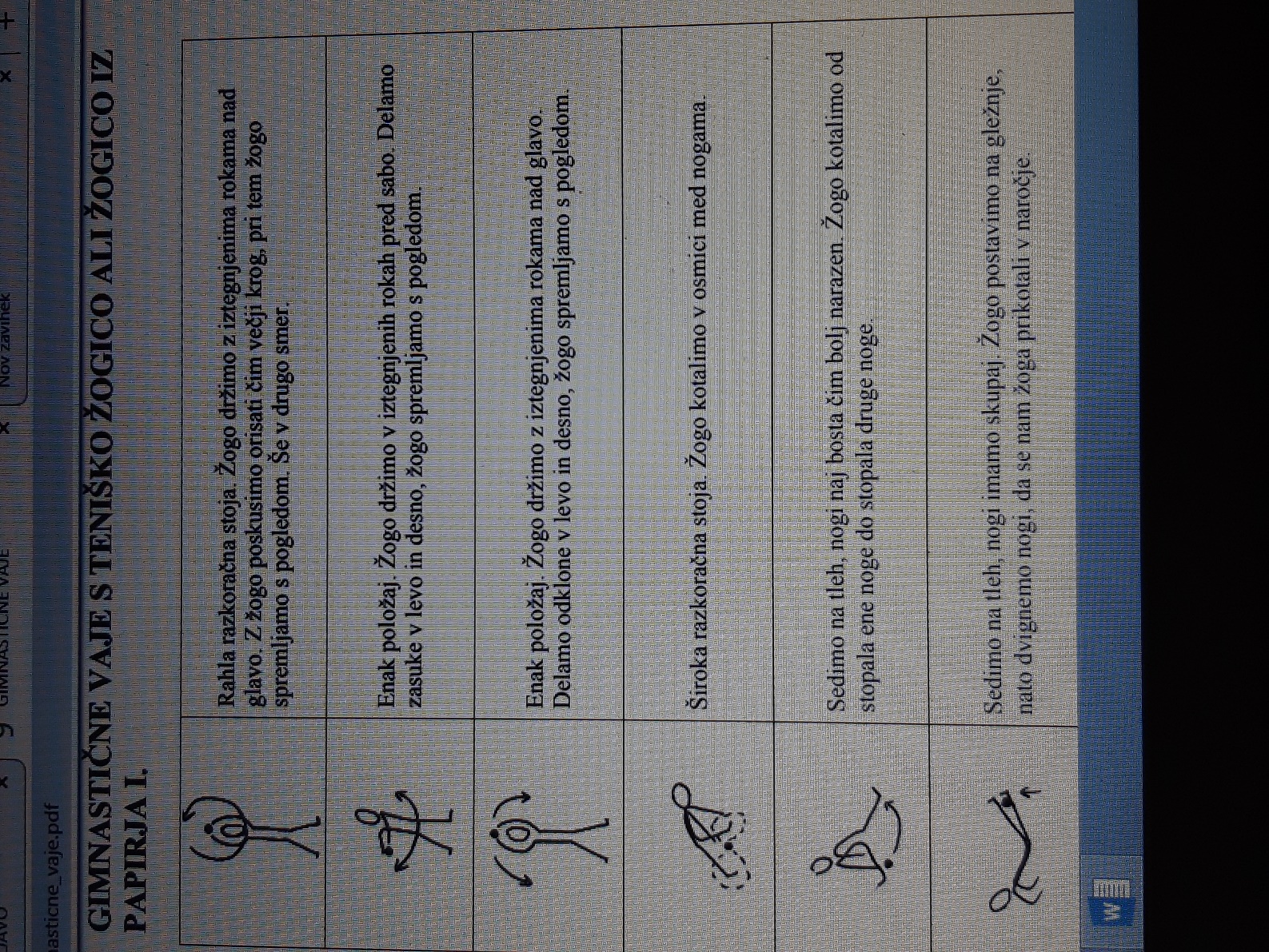 ODBOJKA:  Vadimo podajo tako - podajamo žogo samemu sebi s prsti obeh rok nad glavo                                                          -podajamo žogo s prsti obeh rok ob steno                                                          -zadevanje cilja ob steni ( premer kroga okoli 0.5 metra ) z obema      rokama v razdalji 1-2 metraNOGOMET :Vadimo vodenje žoge in zadevanje cilja tako  -vodimo žogo okoli kola ,nato udarec na gol (improviziran)                                                                                                       -vodimo žogo v loku in poskusimo zadeti ciljDobri športniki imajo žogo ves čas ob sebi, zato žogajte se, žogajte se!!!